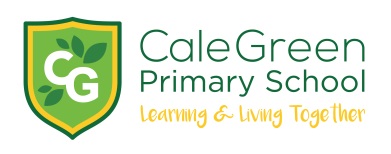 Wellbeing PolicyThe vision for our school:Cale Green Primary School is working to adopt the principles set out in Stockport’s Strategy for Improving Wellbeing in Education Settings.  Cale Green Primary School has completed the self-assessment template that accompanies the Wellbeing Strategy and this policy sets out how Cale Green Primary School will implement this work. We recognise that the relationships based philosophy of Restorative Approaches within our setting will support and complement the following vision.The vision for Cale Green Primary School is that: Our children / young people will be emotionally intelligent and emotionally resilient, equipped with the skills they need to grow and thrive.Our children / young people will know when and where to go for support when faced with challenges and will be able to access that support when it is needed.Our children will be supported to lead happy, healthy and fulfilling lives.Our parents and carers will be given the skills and knowledge to understand and respond to the difficulties children / young people face and we will ensure that information, advice and support is readily available to them.Our staff team will be supported to protect and improve their own emotional wellbeing and will be equipped to identify and respond to low levels of emotional wellbeing in young people, parents and carers and fellow staff members.Definition of Wellbeing:Emotional wellbeing is not simply the absence of mental illness but is a broader indicator of social, emotional and physical wellness. It reflects the interconnection of mind and body -physical health and mental health - and is concerned with the functioning of the whole person and the extent to which basic fundamental needs are met. It is influenced by the wider contexts within which a child or adult lives and the interaction between the individual, family, school / work and community.NICE sets out the following definition in its guidance on Social and Emotional Wellbeing for Children and Young People. Wellbeing means:Being happy and confident and not anxious or depressedHaving the ability to problem-solve, manage emotions, experience empathy, being resilient and attentiveHaving good relationships with others and not having behavioural problems – that is, not being disruptive, violent or a bully.Wellbeing also includes:Having a sense of meaning or purposeBeing successful / having a sense of achievementHaving a sense of controlGiving and receiving attention and being validatedWhat this policy demonstrates:This policy sets out how Cale Green Primary School will enable pupils, staff and parents to ‘thrive’ by:Enabling people to become emotionally healthy, confident and resilientReducing risk taking behaviour and minimising harmGiving people the knowledge and skills to seek out support Offering a structured PSHE programmeThis policy sets out how Cale Green Primary School will support pupils, staff and parents to ‘cope’ by:Offering a range of self-help materials and signposting to services, as neededPromoting a safe, nurturing environment and positive behavioursOffering one-off / short term support from pastoral staffHaving an action plan for wellbeing which has been constructed by a small staff groupThis policy sets out how Cale Green Primary School will support pupils, staff and parents to ‘get help’ by:Providing access to in-setting support, such as school nursing and in-house counsellingReferring pupils to Primary Jigsaw and external counselling (such as that provided by Beechwood Cancer Care) as needed Via the school nurse or school wellbeing lead, referring pupils to Healthy Young Minds as neededSignposting staff and parents to services as appropriate and referring staff to counselling / therapy services as appropriateThis policy sets out how Cale Green Primary School will support pupils to ‘get more help’ and / or ‘get risk support’ by:Supporting pupils to access specialist services as requiredSupporting pupils to reintegrate into their setting’s population after times of illness / attendance at alternative educational provisionHaving clear referral pathways with specialist servicesHaving clear safeguarding and recording procedures in place and having effective systems for liaising with Healthy Young Minds, School Nursing, other specialist services, pupils and parents.Cale Green Primary School is a school where pupils, parents / carers and staff thrive.Whole School Community:The school’s Senior Leadership Team provides clear leadership around emotional wellbeing.There is a recognition that ‘working with’ each other, challenging and supporting each other in equal measure over time is the best way to thrive.Support for wellbeing is an on-going priority with explicit activities to develop wellbeing for all on the School Development Plan.The school has a designated lead, Gill Rogers, for emotional wellbeing and a named governor, Sue Dunkley, for wellbeing. The ‘wellbeing team’ consists of the headteacher, deputy headteacher, SENCO, Key Stage 1 teacher, Key Stage 2 teacher, governor and non-teaching staff representative. However, promotion of wellbeing remains the responsibility of all staff.All staff are aware of this policy and how it links with other related policies, including Safeguarding, Anti-Bullying, Behaviour, Relationships and SEN.Cale Green Primary School pupils, parents, carers and staff are aware of the named lead and named governor and know how to contact them.  Cale Green Primary School fosters an ethos that promotes mutual respect, learning and successful relationships among young people, parents and carers and staff.  This is measured through annual surveys and the results are shared with pupils, parents and staff.  Our school uses validated survey questions for this process. Cale Green Primary School uses the information from these surveys, from other school data and from information gained from Stockport’s wellbeing services (e.g. Checkpoint, PSHE network etc.) to develop a school environment that promotes wellbeing and resilience and minimises harmful or risk taking behaviour. Pupils: Cale Green Primary School provides a broad and balanced curriculum, which includes teaching social and emotional skills such as problem solving, coping, conflict resolution, managing feelings and relationships and developing resilience - both on and offline.Cale Green Primary School has a listening culture which promotes supportive relationships by way of explicit activities such as regular circles, check-in etc.Cale Green Primary School uses Restorative Approaches and has a structured PSHE programme, which follows Stockport’s Spiral Curriculum and meets the needs of all pupils. Cale Green Primary School has information on its website, on a school noticeboard and on display about wellbeing – what it is and offers simple tools to support young people to improve their wellbeing.  Pupils are aware of the Five Ways to Wellbeing:https://www.healthyyoungmindsinherts.org.uk/five-ways-wellbeingParents and Carers:Cale Green Primary School has information on its website and provides regular updates to parents in newsletters etc. on wellbeing.  Parents are made aware of the Five Ways to Wellbeing and how this is explained to pupils. There is a variety of ways to include parents so that inclusion in school life is accessible to all.Our parents and carers know who they can contact in school if they have any concerns and know that their concerns will be acted upon.Parents are made aware of the Stockport Local Offer, so they can easily find out details of the support available in the borough for children and young people with additional needs.  Staff:Cale Green Primary School has regular staff meetings that discuss wellbeing and has a clear procedure for communicating information to its whole staff team.  Staff are given time to reflect on their role and are given opportunities to voice opinions and feel listened to in a supportive and restorative way.Staff are encouraged to, and given the opportunity to, complete online wellbeing training on the MindEd website:https://www.minded.org.uk/The school’s designated wellbeing lead has regular opportunities to relay information on wellbeing work across the borough to the whole staff team.  Staff wellbeing is a high priority in our school.  All staff have access to the Stockport Staff Wellbeing booklet; the Five Ways to Wellbeing are promoted throughout the school and there is a staff noticeboard to highlight wellbeing services and opportunities. Our school Senior Leadership Team lead by example in demonstrating a good work/life balance and encourage our staff to do the same. Cale Green Primary School is a school where pupils, parents / carers and staff are able to ‘cope’ through having easy access to short-term / one-off support where needed.Pupils:Cale Green Primary School knows its school community and regularly monitors the number and progress of pupils who are part of a vulnerable group.  This monitoring takes place during weekly briefings, weekly staff meetings, school vulnerable children meetings (termly) and at Team Around the School meetings (termly) and is discussed regularly by the Senior Leadership Team during Friday review meetings.Cale Green Primary School uses restorative approaches, circle time and nurture groups as a way of supporting both the whole school community and pupils who have been identified as vulnerable.  The school also uses restorative approaches in staff meetings and as a way of providing peer support to staff members.  Cale Green Primary School has received training on using the Emotional Wellbeing Toolkit (parts of which have been delivered to staff by the SENDCo) and two members of staff have been trained in Mental First Aid.The wellbeing lead (Gill Rogers – Child and Family Support Worker) is able to carry out brief interventions and offer appropriate pastoral support. Staff:The school encourages staff to take time to engage with opportunities to improve their wellbeing The school is mindful of the timings and frequency of staff meetings, in order to promote both effective working and a healthy work-life balance.  Staff are made aware of the Stockport Staff Counselling Service and know how to access it if required.  Staff are also made aware of the wellbeing / support services in the borough and how to access them. Cale Green Primary School is a school where pupils and staff are able to ‘get help’ through having access to in-house support and being referred on to other services as appropriate.  Pupils:Our school makes appropriate use of the services available to us through statutory and buy-back procedures.  There are clear processes for making referrals to Behaviour Support, Primary / Secondary Jigsaw and the School Nursing Service and all staff are made aware of when / how to do this.   The emotional wellbeing lead / team provide guidance and support to the staff team around this.  Where there is more than one need identified for a child / family, the school will consider carrying out an Early Help Assessment / contacting the MASSH for support.  The school will use the Team Around the School and its School Age Plus worker for support.  Our school regularly considers the needs of its pupils – in particular those in vulnerable groups such as Looked After children, young carers, children with special educational needs and those who have been through adverse childhood experiences.Our school monitors the use of services in school (such as school nursing) and measures the impact of these interventions.Staff:Our staff are supported by the Senior Leadership Team – who, in turn, are supported by the Governing Board, to access help and support when needed.Staff are given access to supervision and support when needed both in school and through accessing outside services.Cale Green Primary School is a school where pupils are able to ‘get more help and risk support’ where needed Whilst Cale Green Primary School will always try to help pupils within the school setting, in some circumstances, pupils will need additional, specialist support from outside agencies.  Cale Green Primary School has clear referral procedures and pathways in place and has effective links with the Psychology, School Nursing, Jigsaw and Healthy Young Minds services.  The School Nurse is Liz DoneganThe Principal Education Psychologist is Martin Powell Cale Green Primary School will complete Early Help Assessments as required and will work in partnership with other agencies, e.g. in Team Around the Child meetings.  Our school has rigorous safeguarding procedures that align with all guidance produced by Stockport’s Safeguarding Children Board.  Notes of Concern are completed (using an online system – CPOMS) by staff and are regularly reviewed by the safeguarding team which includes the DSL and Deputy DSL.Where pupils are hospitalised / temporarily out of school due to a mental health related concern, the school will refer to the Home and Hospital Teaching Service in partnership and under the instruction of the child/young person’s consultant psychiatrist/psychologist responsible for their treatment plan. This is a time limited intervention for those who will be absent from school for more than 15 school daysMonitoring and ReviewingThe head teacher is responsible for reporting to the governing board on how this policy is being implemented. The governors are in turn responsible for monitoring the effectiveness of the policy via the termly report and by in-school monitoring such as learning walks and focus groups with pupils.The policy is reviewed every 12 months, in consultation with the whole school community including staff, pupils, parents, carers and governors.Date of last review: July 2020Head Teacher’s signature: D.MarshallChair of Governors’ signature: K. Irshad / S.DunkleyIt is important that we communicate this policy clearly to the whole school. It is available on the school’s website and hard copies are always available.